Ecole primaire publique 							Place du 8 Mai63450 Saint-Saturnin04.73.39.00.59ecole.st-saturnin.63@ac-clermont.fr Inscriptions pour la rentrée scolaire de septembre 2019Les inscriptions auront lieu le jeudi 2 et le jeudi 9 mai de 8h30 à 18h30 à l’école. Vous pouvez venir ces jours-là sans rendez-vous préalable.Si ces jours et horaires ne vous conviennent pas, vous pouvez  prendre rendez-vous dès maintenant auprès de Mme Beaulieu, Directrice d’école en téléphonant au : 04 73 39 00 59ou par mail :  ecole.st-saturnin.63@ac-clermont.fr(Si personne ne peut vous répondre, merci de laisser un message avec vos coordonnées, je vous rappellerai dans les plus brefs délais pour fixer un rendez-vous.)Prévoir pour le jour de l’inscription:Livret de famille Carnet de santé ou photocopies des vaccinationsAttestation de domicile sur les communes de St Saturnin, de Cournols, d’Olloix (à retirer en mairie sur présentation d’un justificatif de domicile : facture EDF,…) ou dérogation écriteCertificat de radiation délivré par l’école fréquentée en 2018-2019Une photo de l’enfant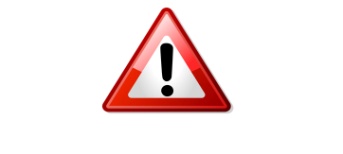  Aucune inscription ne peut être faite sans attestation de domiciliation délivrée par votre commune de résidence.Aline Beaulieu,Directrice d’école